Новый год у ворот.Новый год – это радостная сказка и для детей и для взрослых. 22 декабря в младшей группе «Солнечные зайчики» прошёл Новогодний утренник.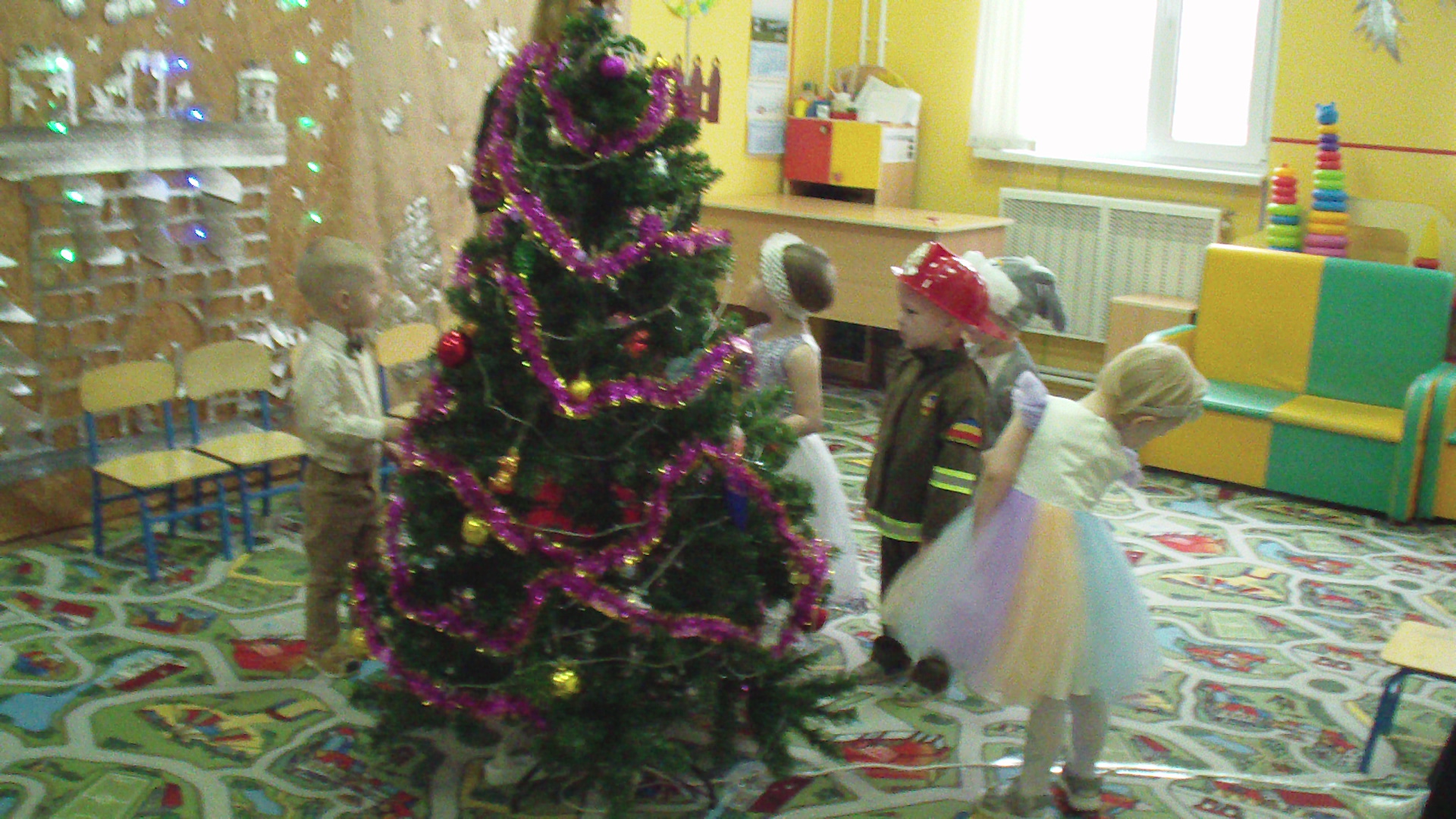      Празднично украшенный зал встретил детей веселой новогодней музыкой и яркими огнями. Детки были такие нарядные, радостные, превратились в снежинок, зайчиков, юных пожарников и сказочных фей.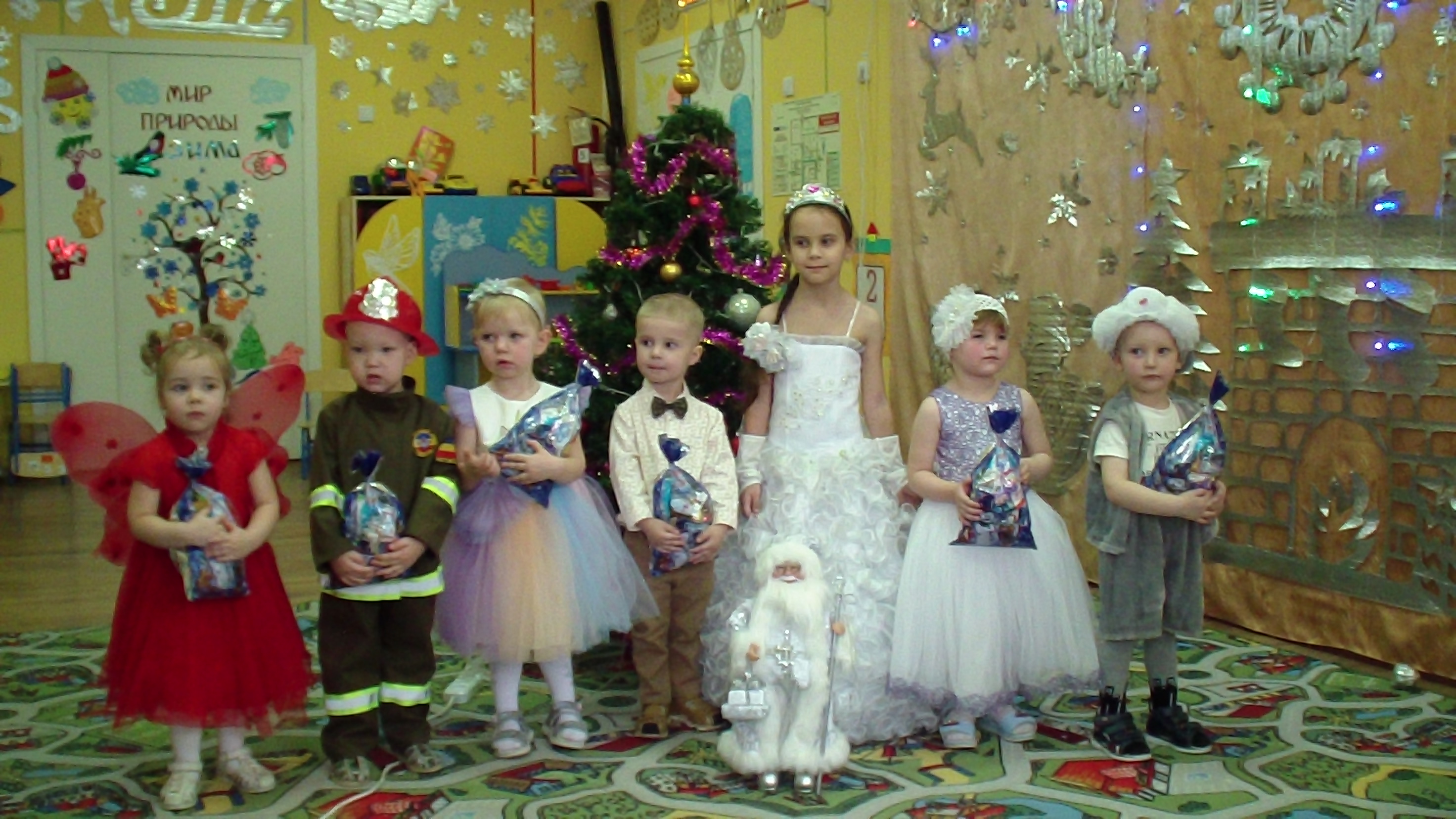        Малыши веселились у нарядной ёлочки с красавицей Снегурочкой. Они водили хороводы, играли в снежки, танцевали и пели. Так же ребята зажигали огоньки на ёлочке. И конечно же  к нам приходил Дед Мороз с подарками.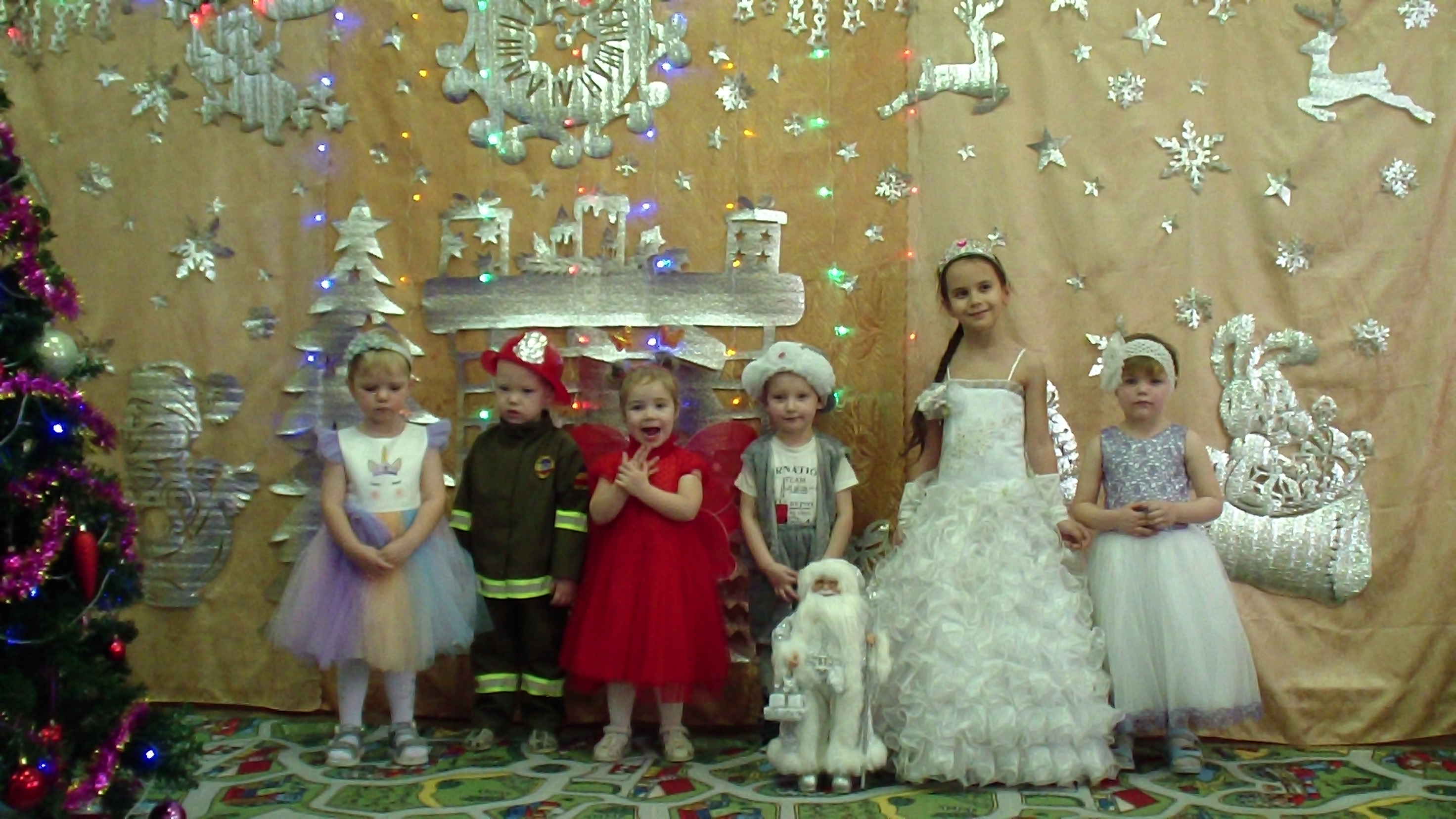        Праздник прошёл весело и задорно! Дети получили незабываемые положительные эмоции. 